PARTENARIAT / SPONSORING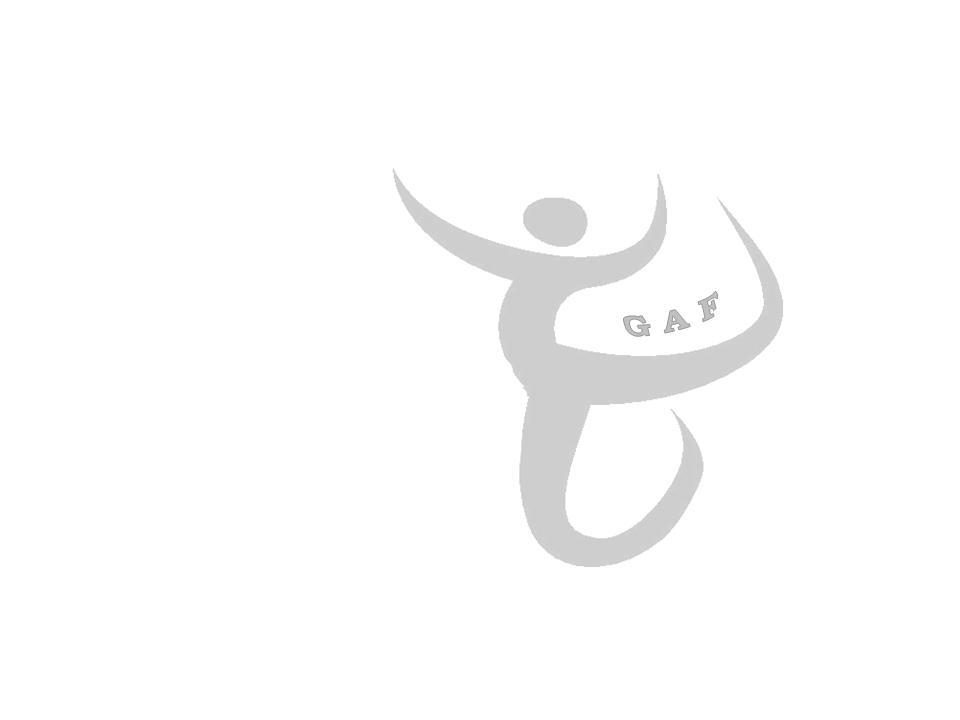 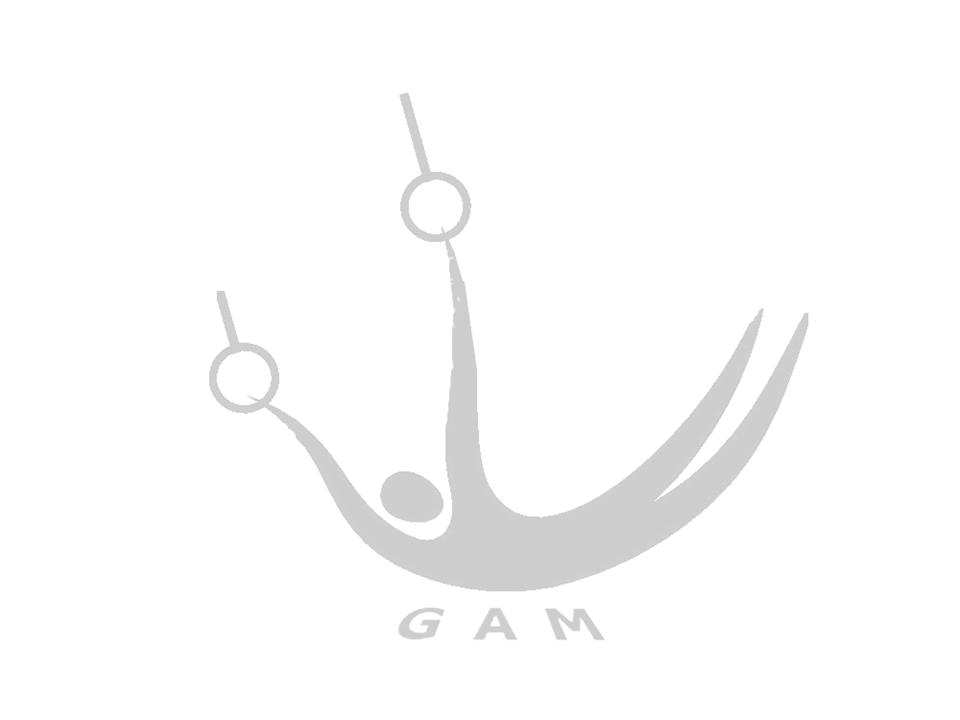 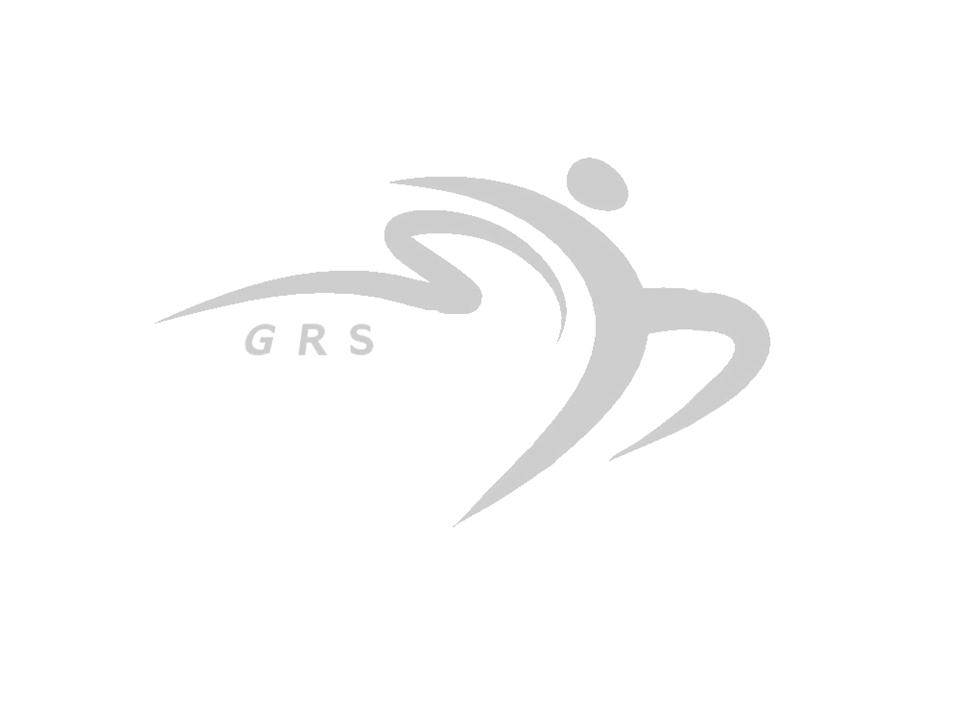 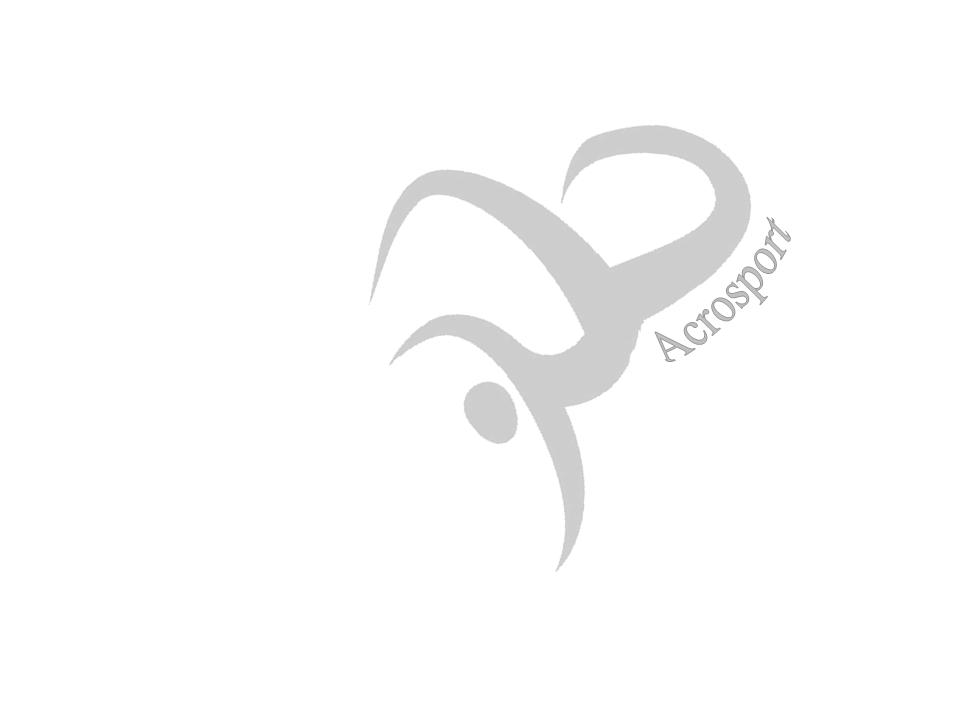 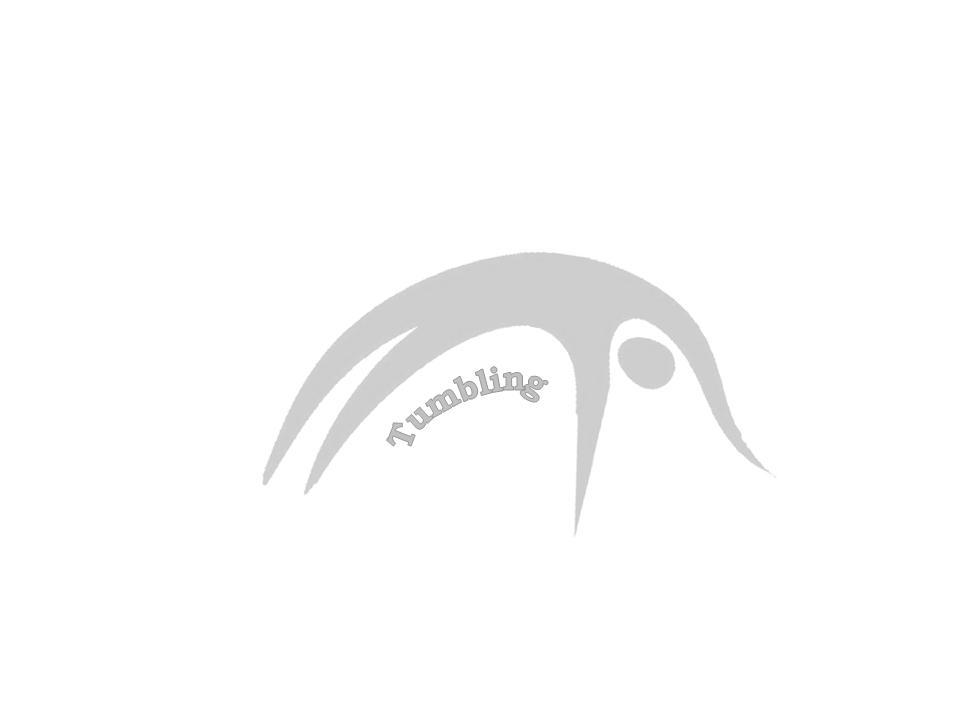 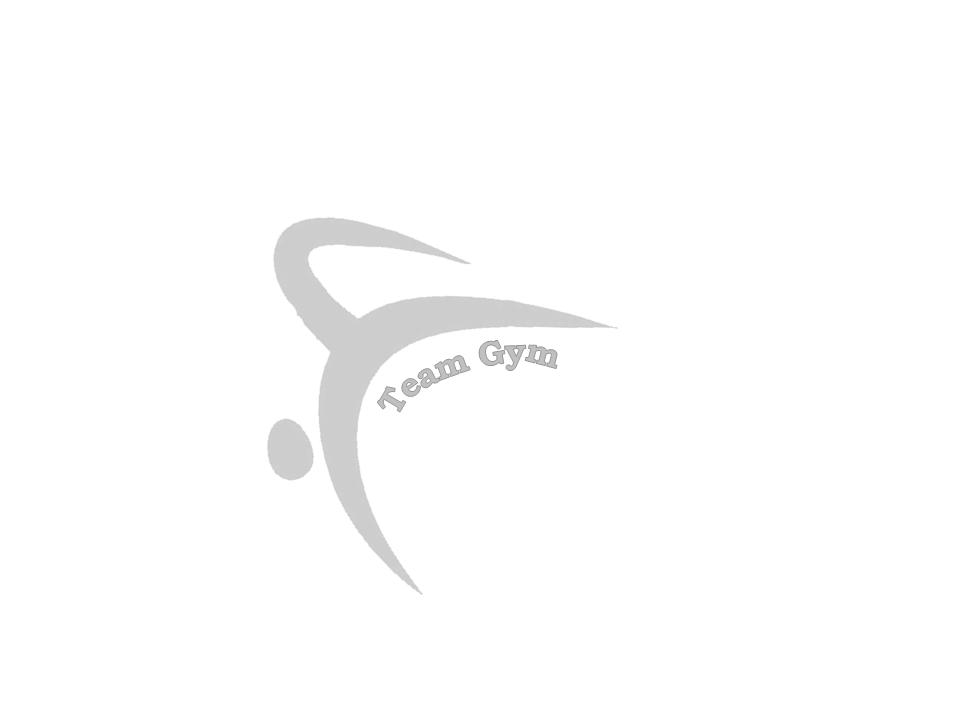 Le club de Gymnastique Sportive de Bruges remercie vivement la société :pour son aide et son soutien apportés pour la saison 2011/2012 (ci-joint reçu détaillé).Nous serons heureux de diffuser vos publicités et informations auprès de nos adhérents ainsi que vos coordonnées sur notre journal le P’tit Gym publié tous les deux mois.La commission partenariat vous adresse ses sincères remerciements et salutations.Contact : Frédérick CLODION : 06 82 67 91 99Cécile BROUCA : 	06 82 16 78 09Patrick DUMAINE : 	06 29 88 54 59ReçuJe, soussigné Pascal BOSSARD, Président de la section Gymnastique Sportive de Bruges,     certifie avoir reçu 	La somme de ………………………………………………… €uros	Par chèque N°……………………………………………………………………………………………Sur la Banque ………………………………………........................................................	Le ……………………………………………………….	De notre partenaire / sponsor : ………………………………………………………………….Adresse 	……………………………………………………………………………………….			……………………………………………………………………………………….			……………………………………………………………………………………….			……………………………………………………………………………………….Pour la participation à l’achat de matériel sportif				   à l’achat de tenues sportives	Pour l’encart publicitaire paru dans le P’tit Gym		Autres 							Pour la saison 20      /  20      							Fait à Bruges, le 							Le Président